CURRICULUM VITAEDr. Vishal Vilas Burungale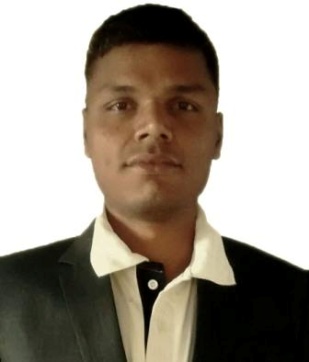 DESIGNATION:Assistant Professor,School of Nanoscience and Technology,Shivaji University,Kolhapur.OFFICE ADDRESS:School of Nanoscience and Technology,Shivaji University, Vidyanagar,Kolhapur- 416004.Phone: 02312609490Email: vishalburungale@gmail.com HOME ADDRESS:At. – Ganeshvadi,Post- VadujTal. - Khatav,Dist.- SataraPin – 415506M.S., IndiaPERSONAL DETAILS: Birth Date: 9th May 1990Nationality: IndianMarital Status: SingleSex: Male.2. Academic RecordWORK EXPERIENCE:I have published one non-science fiction Marathi Story and Four poetry collection books on Matrubharati e-book publishing portal, namely1. Niyati-12. Niyati-23. Nishabd antarang- 14. Nishabd antarang- 25. Nishabd antarang- 36. Nishabd antarang- 4 One another book will be published on 14 December 2017 namely,1. KawadasaFor details of all books please refer link given below,https://www.matrubharti.com/authors/3662I hereby declare that all the information given above is correct to the best of my knowledge.                                                                                                 Dr. Vishal Vilas Burungale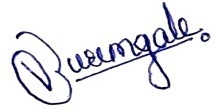 Date: 24-Nov-17					   Signature: Sr. No.Exam.                                   PassedBoard/UniversitySubjects Studied% of marksobtainedClass ObtainedYear of Passing1.Ph.D.Shivaji UniversityPhysics----20172.M. Sc.Physics(Solid State Physics)69.66%Distinction20123.B. Sc.Physics73.16%Distinction20104.H.S.C.PunePhysics, Chemistry, Mathematics, Biology71%First Class20075.S.S.C.MumbaiAll80.80%Distinction2005